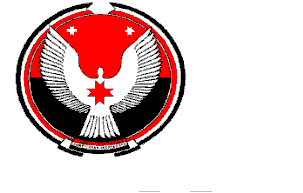 АДМИНИСТРАЦИЯ МУНИЦИПАЛЬНОГО ОБРАЗОВАНИЯ «КАРСОВАЙСКОЕ»«КАРСОВАЙ»  МУНИЦИПАЛ КЫЛДЫТЭТЛЭН АДМИНИСТРАЦИЕЗПОСТАНОВЛЕНИЕ30 июня 2017 года                                                                                                                  № 96Об утверждении Порядка представления, рассмотрения и оценки предложений заинтересованных лиц о включении дворовой территории в муниципальную программу формирования современной городской среды на территории муниципального образования «Карсовайское» в 2018-2022 год, Порядка представления, рассмотрения и оценки предложений граждан, организаций о включении в муниципальную программу формирования современной городской среды на территории муниципального образования «Карсовайское» общественной территории, подлежащей благоустройству в 2018-2022 год          В соответствии со статьей 16 Федерального закона от 6 октября 2003 года № 131-ФЗ «Об общих принципах организации местного самоуправления в Российской Федерации», Постановлением Правительства Российской Федерации от 10 февраля 2017 года № 169 «Об утверждении Правил предоставления и распределения субсидий из федерального бюджета бюджетам субъектов Российской Федерации на поддержку государственных программ субъектов Российской Федерации и муниципальных программ формирования современной городской среды», с учетом конкурсного отбора проектов дворов, общественных мест муниципального образования «Карсовайское» ПОСТАНОВЛЯЮ: 1. Утвердить прилагаемые: 1.1. Порядок представления, рассмотрения и оценки предложений заинтересованных лиц о включении дворовой территории в муниципальную программу формирования современной городской среды на территории муниципального образования «Карсовайское» в 2018-2022 год; 1.2. Порядок представления, рассмотрения и оценки предложений граждан, организаций о включении в муниципальную программу формирования современной городской среды на территории муниципального образования «Карсовайское» общественных территорий, подлежащих благоустройству в 2018-2022 год. 2. Настоящее постановление вступает в силу со дня его подписания.Глава муниципального образования                                                           Колотов А.С.Утвержден постановлением Администрации МО «Карсовайское» от 30.06.2017 г. N 96ПОРЯДОКпредставления, рассмотрения и оценки предложений заинтересованных лиц о включении дворовой территории в муниципальную программу формирования современной городской среды на территории муниципального образования «Карсовайское» в 2018-2022 год 1. Настоящий Порядок разработан в целях формирования муниципальной программы формирования современной городской среды на территории муниципального образования «Карсовайское» в 2018-2022 год (далее - Программа) и определяет последовательность представления, рассмотрения и оценки предложений заинтересованных лиц о включении дворовой территории в Программу, условия и порядок отбора дворовых территорий многоквартирных домов, подлежащих благоустройству, для включения в Программу. 2. В целях реализации настоящего Порядка используются следующие основные понятия: 2.1. дворовая территория - совокупность территорий, прилегающих к многоквартирным домам, с расположенными на них объектами, предназначенными для обслуживания и эксплуатации таких домов, и элементами благоустройства этих территорий, в том числе парковками (парковочными местами), тротуарами и автомобильными' дорогами, включая автомобильные дороги, образующие проезды к территориям, прилегающим к многоквартирным домам; 2.2. заинтересованные лица - собственники помещений в многоквартирных домах, собственники иных зданий и сооружений, расположенных в границах дворовой территории, подлежащей благоустройству; 2.3. автомобильная парковка - специальная площадка (без устройства фундаментов) для открытого хранения автомобилей и других, индивидуальных мототранспортых средств в одном уровне. 3. В целях осуществления благоустройства дворовой территории в рамках Программы заинтересованные лица вправе выбрать виды работ, предполагаемые к выполнению на дворовой территории, из следующих перечней: 3.1. минимальный перечень работ: а) ремонт дворовых проездов; б) обеспечение освещения дворовых территорий; в) установка скамеек; г) установка урн; 3.2. дополнительный перечень работ: а) оборудование детских и (или) спортивных площадок; б) оборудование автомобильных парковок; в) озеленение;г) ремонт имеющейся или устройство новой дождевой канализации, дренажной системы, организация вертикальной планировки территории (при необходимости);д) снос строений и сооружений вспомогательного использования, являющихся общим имуществом собственников помещений в многоквартирном доме; е) устройство пандуса;ж) устройство контейнерной площадки. 4. Заинтересованные лица вправе представлять предложения о включении дворовых территорий в Программу, включающие виды работ из минимального перечня работ и (или) дополнительного перечня работ. 5. Выполнение видов работ из дополнительного перечня работ осуществляется в рамках Программы при условии финансового участия (софинансирования) заинтересованных лиц в выполнении указанных видов работ в размере не менее 5 процентов от общей стоимости соответствующего вида работ. 6. В Программу подлежат включению дворовые территории исходя из даты представления предложений заинтересованных лиц при условии их соответствия установленным требованиям, оформленных в соответствии с требованиями действующего законодательства и в пределах лимитов бюджетных ассигнований, предусмотренных муниципальной программой. 7. Для включения дворовой территории в Программу заинтересованными лицами представляются в Администрацию муниципального образования «Карсовайское» следующие документы: 7.1. заявка в двух экземплярах по форме согласно приложению к настоящему Порядку; 7.2. оригиналы протоколов общих собраний собственников помещений в каждом многоквартирном доме с оригиналами листов голосования, оформленных в соответствии с требованиями действующего законодательства, решений собственников каждого здания и сооружения, расположенных в границах дворовой территории, содержащих, в том числе следующую информацию: а) решение об обращении с предложением по включению дворовой территории в Программу; б) перечень работ по благоустройству дворовой территории, сформированный исходя из минимального перечня работ по благоустройству; в) перечень работ по благоустройству дворовой территории, сформированный исходя из дополнительного перечня работ по благоустройству (в случае принятия такого решения заинтересованными лицами); г) форма участия: финансовое (при выборе видов работ из дополнительного перечня работ) и (или) трудовое; д) решение о порядке сбора денежных средств на софинансирование видов работ, выполняемых в рамках дополнительного перечня работ; е) решение о принятии (непринятии) в состав общего имущества собственников помещений в многоквартирном доме (в собственность - для собственников зданий строений и сооружений), оборудования, малых архитектурных форм, иных некапитальных объектов, установленных на дворовой территории в результате реализации Программы; ж) обязательство по осуществлению содержания оборудования, малых архитектурных форм, иных некапитальных объектов, установленных на дворовой территории в результате реализации Программы; з) решение об определении лиц, которые от имени собственников помещений в многоквартирном доме уполномочены на представление предложений, согласование дизайн-проекта благоустройства дворовой территории, а также на участие в контроле, в том числе промежуточном, и приемке работ по благоустройству дворовой территории, заключение договоров в рамках реализации Программы в целях обеспечения софинансирования (далее - представитель); 7.3. схема с границами территории, предлагаемой к благоустройству (при наличии); 7.4. копию проектно-сметной документации, в том числе локальной сметы (при наличии); 7.5. фотоматериалы, подтверждающие отсутствие или ненадлежащее состояние соответствующих элементов благоустройства, дворовых территорий (при наличии).8. Ответственность за достоверность сведений в заявке и прилагаемых к ней документах, несут заинтересованные лица, представившие их. 9. Заявка с прилагаемыми к ней документами подается в Администрацию муниципального образования «Карсовайское» нарочно по адресу: с. Карсовай, ул. Первомайская, дом 17, приемная.9.1. В рабочие дни с 9.00 до 13.00 и с 14.00 до 17.00;310. Поступившие заявки заинтересованных лиц регистрируются в день их поступления в журнале регистрации заявок с указанием порядкового регистрационного номера, даты и времени представления заявки, адреса многоквартирного дома, дворовая территория которого предлагается к благоустройству, фамилии, имени, отчества представителя. На обоих экземплярах заявки проставляется регистрационный номер, дата и время представления заявки. Один экземпляр заявки возвращается представителю. 11. Администрация муниципального образования «Карсовайское» поступившие заявки передаются в общественную муниципальную комиссию (далее - комиссия), состав которой утвержден постановлением Администрацией муниципального образования «Карсовайское» от 30.06.2017 г. № 97. 12. Комиссия осуществляет рассмотрение и оценку заявок заинтересованных лиц на предмет соответствия заявки и прилагаемых к ней документов установленным настоящим Порядком требованиям, в том числе к составу и оформлению. 13. Комиссия возвращает заявку в следующих случаях: 13.1.представление заявки и прилагаемых к ней документов оформленных с нарушением требований действующего законодательства и настоящего Порядка. 14. Решение общественной муниципальной комиссии оформляется протоколом и в срок не позднее 5 рабочих дней после проведения заседания комиссии размещается на официальном сайте Администрации муниципального образования «Карсовайское» в информационно-телекоммуникационной сети «Интернет». 15. В случае выявления несоответствия заявки требованиям настоящего Порядка, заявка с прилагаемыми к ней документами возвращается представителю с указанием причин, явившихся основанием для возврата. После устранения причины, явившейся основанием для возврата заявки, представитель вправе повторно направить предложение о включении дворовых территорий в Программу. В этом случае датой приема документов будет являться дата их повторной подачи. Приложение к Порядку представления, рассмотрения и оценки предложений заинтересованных лиц о включении дворовой территории в муниципальную программу формирования современной городской среды на территории муниципального образования «Карсовайское» в 2018-2022 год.В Администрацию муниципального образования «Карсовайское»   от_____________________________ (указывается полностью фамилия, имя, отчество представителя)                                                проживающий (ая) по адресу:_______ Номер контактного телефона:_______ЗАЯВКАо включении дворовой территории в Программу формирования современной городской среды на территории муниципального образования «Карсовайское» Прошу включить дворовую территорию многоквартирного дома_________________________________________________________________________________________(указать адрес многоквартирного дома)в муниципальную программу формирования современной городской среды на территории муниципального образования «Карсовайское» для благоустройства дворовой территории. Приложение: 1. Оригинал протокола(ов) общего собрания собственников помещений в многоквартирном доме, решений собственников зданий и сооружений. 2. Схема с границами территории, предлагаемой к благоустройству (при наличии). 3. Копия проектно-сметной документации, в том числе локальной сметы (при наличии). 4. Фотоматериалы, подтверждающие отсутствие или ненадлежащее состояние соответствующих элементов благоустройства, дворовых территорий (при наличии). Представитель                      (подпись)                                           (Фамилия и инициалы) Утвержден постановлением Администрации МО «Карсовайское» от 30.06.2017 г. N 96ПОРЯДОКпредставления, рассмотрения и оценки предложений граждан, организаций о включении в муниципальную программу формирования современной городской среды на территории муниципального образования «Карсовайское» в 2018-2022годы общественной территории, подлежащей благоустройству в 2018-2022 годы1. Настоящий Порядок определяет последовательность действий и сроки представления, рассмотрения и оценки предложений граждан, организаций о включении в муниципальную программу формирования современной городской среды на территории муниципального образования «Карсовайское» в 2018-2022 году общественной территории, подлежащей благоустройству в 2018-2022 годы (далее - муниципальная программа) наиболее посещаемой муниципальной территории общего пользования, подлежащей благоустройству в 2018-2022 годы (далее - общественная территория). 2. В целях настоящего порядка под общественной территорией понимается территория общего пользования, которыми беспрепятственно пользуется неограниченный круг лиц соответствующего функционального назначения (в том числе площади, набережные, улицы, пешеходные зоны, береговые полосы водных объектов общего пользования, скверы, парки, бульвары). 3. Предложение о включении в муниципальную программу общественной территории вправе подавать граждане и организации (далее - заявители) в соответствии с настоящим Порядком. 4. Предложение о включении в муниципальную программу общественной территории подается в виде заявки в двух экземплярах по форме согласно приложению к настоящему Порядку. 5. Предложение о включении общественной территории в муниципальную программу должно отвечать следующим критериям: 5.1. наиболее посещаемая территория; 5.2. соответствия территории градостроительной документации в части ее функционального зонирования; 5.3. возможность реализации проекта в полном объеме в 2018-2022 годы.6. Заявитель в заявке вправе указать: 6.1. предложение о благоустройстве общественной территории с указанием местоположения, перечня работ предлагаемых к выполнению на общественной территории; 6.2. предложения по размещению на общественной территории видов оборудования, малых архитектурных форм, иных некапитальных объектов; 6.3. предложения по организации различных по функциональному назначению зон на общественной территории, предлагаемой к благоустройству; 6.4. предложения по стилевому решению, в том числе по типам озеленения общественной территории, освещения и осветительного оборудования; 6.5. проблемы, на решение которых направлены мероприятия по благоустройству общественной территории. 7. К заявке заявитель вправе приложить эскизный проект благоустройства с указанием перечня работ по благоустройству, перечня объектов благоустройства предлагаемых к размещению на общественной территории, визуальное изображение (фото, видео, рисунки и т.д.). 8. Заявка с прилагаемыми к ней документами подается в Администрацию муниципального образования «Карсовайское» нарочно по адресу: с.Карсовай, ул. Первомайская, дом17, приемная: 8.1. в рабочие дни с 9.00 до 13.00 и с 14.00 до 17.00; 9. Поступившие заявки регистрируются в день их поступления в журнале регистрации с указанием порядкового регистрационного номера, даты и времени поступления предложения, фамилии, имени, отчества (для физических лиц), наименования (для юридических лиц), а также местоположения общественной территории, предлагаемой к благоустройству. На обоих экземплярах заявки проставляется регистрационный номер, дата и время представления заявки. Один экземпляр заявки возвращается заявителю. 10. Администрация муниципального образования «Карсовайское» поступившие заявки передаются в общественную муниципальную комиссию (далее - комиссия), состав которой утвержден постановлением Администрацией муниципального образования «Карсовайское» от 30.06.2017 г. № 97. 11. Комиссия осуществляет рассмотрение и оценку заявок заинтересованных лиц на предмет соответствия заявки установленным настоящим Порядком требованиям. 12. Все поступившие заявки по итогам обсуждения комиссии направляются, в министерство энергетики, жилищно-коммунального хозяйства и государственного регулирования тарифов Удмуртской Республики по итогам которого отобранные проекты размещаются на официальном сайте Администрации муниципального образования «Карсовайское» в информационно-телекоммуникационной сети «Интернет» и представляются на народное голосование. Приложение к Порядку представления, рассмотрения и оценки предложений граждан, организаций о включении в муниципальную программу формирования современной городской среды на территории муниципального образования «Карсовайское» в 2018- 2022 годы общественной территории, подлежащей благоустройству в 2018-2022 годы В Администрацию муниципального образования «Карсовайское»   от_____________________________ (указывается полностью фамилия, имя, отчество, наименование организации)                                                проживающий (ая) по адресу(имеющий местонахождение - для юридических лиц):_______ Номер контактного телефона:_______ЗАЯВКАо включении общественной территории в программу формирования современной городской среды на территории муниципального образования «Карсовайское» I . Общая характеристика проекта I I. Описание проекта (не более 3 страниц) 1. Описание проблемы и обоснование ее актуальности для жителей поселения: - характеристика существующей ситуации и описание решаемой проблемы; - необходимость выполнения проекта; - круг людей, которых касается решаемая проблема; - актуальность решаемой проблемы для поселения, общественная значимость. 2. Цели и задачи проекта. 3. Мероприятия по реализации проекта: - конкретные мероприятия (работы), предполагаемые к реализации в ходе проекта, в том -числе с участием общественности, основные этапы; - способы привлечения населения для реализации проекта (формы и методы работы с - местным населением); - предполагаемое воздействие на окружающую среду. 4. Ожидаемые результаты проекта: - практические результаты, которые планируется достичь в ходе выполнения проекта. - результаты, характеризующие решение заявленной проблемы; - количественные показатели. 5. Дальнейшее развитие проекта после завершения финансирования мероприятий по благоустройству, использование результатов проекта в последующие годы. (подпись)                                                                                                                    (Ф.И.О.)Направление реализации проектаНаименование проекта, адрес или описание местоположенияПроект соответствует нормам безопасности и законодательству Российской Федерации (да/нет)Площадь, на которой реализуется проект, кв. мЦель и задачи проектаИнициатор проектаЗаявитель проектаЦелевая группа:количество человек, заинтересованных в реализации проекта, в том числе прямо заинтересованных,человек косвенно заинтересованных, человек